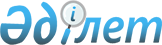 Балқаш ауданының 2020-2022 жылдарға арналған бюджеті туралыАлматы облысы Балқаш аудандық мәслихатының 2019 жылғы 27 желтоқсандағы № 58-248 шешімі. Алматы облысы Әділет департаментінде 2020 жылы 10 қаңтарда № 5391 болып тіркелді.
      Ескерту. 01.01.2020 бастап қолданысқа енгізіледі – осы шешімнің 7-тармағымен.
      2008 жылғы 4 желтоқсандағы Қазақстан Республикасының Бюджет кодексінің 9-бабының 2-тармағына, "Қазақстан Республикасындағы жергілікті мемлекеттік басқару және өзін-өзі басқару туралы" 2001 жылғы 23 қаңтардағы Қазақстан Республикасы Заңының 6-бабының 1-тармағының 1) тармақшасына сәйкес, Балқаш аудандық мәслихаты ШЕШІМ ҚАБЫЛДАДЫ:
      1. 2020-2022 жылдарға арналған аудандық бюджеті тиісінше осы шешімнің 1, 2 және 3-қосымшаларына сәйкес, оның ішінде 2020 жылға келесі көлемдерде бекітілсін:
      1) кірістер 9 693 360 мың теңге, оның ішінде:
      салықтық түсімдер 375 112 мың теңге;
      салықтық емес түсімдер 14 920 мың теңге;
      негізгі капиталды сатудан түсетін түсімдер 3 029 мың теңге;
      трансферттер түсімі 9 300 299 мың теңге, оның ішінде:
      ағымдағы нысаналы трансферттер 3 537 433 мың теңге;
      нысаналы даму трансферттері 1 332 005 мың теңге;
      субвенциялар 4 430 861 мың теңге;
      2) шығындар 10 336 924 мың теңге;
      3) таза бюджеттік кредиттеу 15 152 мың теңге, оның ішінде:
      бюджеттік кредиттер 49 312 мың теңге;
      бюджеттік кредиттерді өтеу 34 160 мың теңге;
      4) қаржылық активтерімен операциялар бойынша сальдо 0 теңге;
      5) бюджет тапшылығы (профициті) (-) 658 716 мың теңге;
      6) бюджет тапшылығын қаржыландыру (профицитін пайдалану) 658 716 мың теңге.
      Ескерту. 1 тармақ жаңа редакцияда – Алматы облысы Балқаш аудандық мәслихатының 09.12.2020 № 72-191 шешімімен (01.01.2020 бастап қолданысқа енгізіледі).


      2. Ауданның жергілікті атқарушы органының 2020 жылға арналған резерві 21 690 мың теңге сомасында бекітілсін.
      Ескерту. 2 тармаққа өзгеріс енгізілді – Алматы облысы Балқаш аудандық мәслихатының 24.07.2020 № 64-169 шешімімен (01.01.2020 бастап қолданысқа енгізіледі).


      3. 2020 жылға арналған аудандық бюджетте аудандық бюджеттен ауылдық округтердің бюджеттеріне берілетін бюджеттік субвенциялар көлемдері 436 611 мың теңге сомасында көзделсін, оның ішінде:
      Ақдала ауылдық округіне 20 511 мың теңге;
      Ақжар ауылдық округіне 20 327 мың теңге;
      Ақкөл ауылдық округіне 18 910 мың теңге;
      Бақанас ауылдық округіне 83 654 мың теңге;
      Бақбақты ауылдық округіне 82 513 мың теңге;
      Балатопар ауылдық округіне 22 339 мың теңге;
      Береке ауылдық округіне 20 691 мың теңге;
      Бірлік ауылдық округіне 23 720 мың теңге;
      Желтораңғы ауылдық округіне 18 920 мың теңге;
      Жиделі ауылдық округіне 21 981 мың теңге;
      Қарой ауылдық округіне 22 384 мың теңге;
      Көктал ауылдық округіне 19 403 мың теңге;
      Құйған ауылдық округіне 18 845 мың теңге;
      Миялы ауылдық округіне 21 190 мың теңге;
      Топар ауылдық округіне 21 223 мың теңге.
      4. 2020 жылға арналған аудандық бюджетте ауылдық округтердің бюджеттеріне берілетін ағымдағы нысаналы трансферттер көзделгені ескерілсін, оның шінде:
      өңірлерді дамытудың 2025 жылғы дейінгі мемлекеттік бағдарламасы шеңберінде өңірлерді экономикалық дамытуға жәрдемдесу бойынша шараларды іске асыруға ауылдық елді мекендерді жайластыруды шешуге арналған іс-шараларды іске асыруға;
      мектепке дейінгі білім беру ұйымдарында мемлекеттік білім беру тапсырысын іске асыруға;
      елді мекендерді көркейтуге;
      ауылдық округ әкімдері аппараттарының қызметтерін қамтамасыз етуге.
      Көрсетілген трансферттерді ауылдық округтердің бюджеттеріне бөлу Балқаш ауданы әкімдігінің қаулысы негізінде айқындалады.
      5. 2020 жылға арналған аудандық бюджетті атқару процесінде секвестрлеуге жатпайтын аудандық бюджеттік бағдарамалардың тізбесі осы шешімнің 4-қосымшасына сәйкес белгіленсін.
      6. Осы шешімнің орындалуын бақылау аудандық мәслихаттың "Экономикалық реформа, бюджет, тарифтік саясат, шағын және орта кәсіпкерлікті дамыту жөніндегі" тұрақты комиссиясына жүктелсін.
      7. Осы шешiм 2020 жылдың 1 қаңтарынан бастап қолданысқа енгiзiледі. 2020 жылға арналған аудандық бюджет
      Ескерту. 1-қосымша жаңа редакцияда – Алматы облысы Балқаш аудандық мәслихатының 09.12.2020 № 72-191 шешімімен (01.01.2020 бастап қолданысқа енгізіледі). 2021 жылға арналған аудандық бюджет 2022 жылға арналған аудандық бюджет 2020 жылға арналған аудандық бюджетті атқару процесінде секвестрлеуге жатпайтын аудандық бюджеттік бағдарламалардың тізбесі
					© 2012. Қазақстан Республикасы Әділет министрлігінің «Қазақстан Республикасының Заңнама және құқықтық ақпарат институты» ШЖҚ РМК
				
      Балқаш аудандық мәслихатының сессия төрағасы

Г. Абдукулов

      Секретарь Балхашского районного маслихата

К. Омаров
Балқаш аудандық мәслихатының 2019 жылғы 27 желтоқсаны № 58-248 шешіміне 1-қосымша
Санаты
Санаты
Санаты
Санаты
Сомасы

(мың теңге)
Сыныбы
Сыныбы
Сыныбы
Сомасы

(мың теңге)
Ішкі сыныбы
Ішкі сыныбы
Сомасы

(мың теңге)
Атауы
Атауы
Сомасы

(мың теңге)
І. Кiрiстер
9693360
1
Салықтық түсiмдер
375112
01
Табыс салығы
120472
1
Корпоративтік табыс салығы
116022
2
Жеке табыс салығы
4450
03
Әлеуметтік салық
120159
1
Әлеуметтік салық
120159
04
Меншiкке салынатын салықтар
109752
1
Мүлiкке салынатын салықтар
59000
4
Көлiк құралдарына салынатын салық
49752
5
Бiрыңғай жер салығы
1000
05
Тауарларға, жұмыстарға және қызметтерге салынатын iшкi салықтар
21150
2
Акциздер
2200
3
Табиғи және басқа ресурстарды пайдаланғаны үшiн түсетiн түсiмдер
16000
4
Кәсiпкерлiк және кәсiби қызметтi жүргiзгенi үшiн алынатын алымдар
2950
08
Заңдық мәндi iс-әрекеттердi жасағаны және (немесе) оған уәкiлеттiгi бар мемлекеттiк органдар немесе лауазымды адамдар құжаттар бергені үшін алатын мiндеттi төлемдер
3579
1
Мемлекеттiк баж
3579
2
Салықтық емес түсiмдер
14920
01
Мемлекет меншiгiнен түсетiн кірістер
6620
1
Мемлекеттік кәсіпорындардың таза кірісі бөлігінің түсімдері
350
5
Мемлекет меншiгiндегi мүлiктi жалға беруден түсетiн кiрiстер
6270
04
Мемлекеттік бюджеттен қаржыландырылатын, сондай-ақ Қазақстан Республикасы Ұлттық Банкінің бюджетінен (шығыстар сметасынан) ұсталатын және қаржыландырылатын мемлекеттік мекемелер салатын айыппұлдар, өсімпұлдар, санкциялар, өндіріп алулар
1800
1
Мұнай секторы ұйымдарынан түсетін түсімдерді қоспағанда, мемлекеттік бюджеттен қаржыландырылатын, сондай-ақ Қазақстан Республикасы Ұлттық Банкінің бюджетінен (шығыстар сметасынан) ұсталатын және қаржыландырылатын мемлекеттік мекемелер салынатын айыппұлдар, өсімпұлдар, санкциялар, өндіріп алулар
1800
06
Басқа да салықтық емес түсiмдер
6500
1
Басқа да салықтық емес түсiмдер
6500
3
Негiзгi капиталды сатудан түсетiн түсiмдер
3029
01
Мемлекеттік мекемелерге бекітілген мемлекеттік мүлікті сату
471
1
Жер учаскелерін сатудан түсетін түсімдер
471
03
Жердi және материалдық емес активтердi сату
2558
1
Жердi сату
2558
4
Трансферттердің түсімдері
9300299
02
Мемлекеттiк басқарудың жоғары тұрған органдарынан түсетiн трансферттер
9300299
2
Облыстық бюджеттен түсетiн трансферттер
9300299
Функционалдық топ
Функционалдық топ
Функционалдық топ
Функционалдық топ
Функционалдық топ
Сомасы

(мың теңге)
Кiшi функция
Кiшi функция
Кiшi функция
Кiшi функция
Сомасы

(мың теңге)
Бюджеттік бағдарламалардың әкiмшісі
Бюджеттік бағдарламалардың әкiмшісі
Бюджеттік бағдарламалардың әкiмшісі
Сомасы

(мың теңге)
 Бағдарлама
 Бағдарлама
Сомасы

(мың теңге)
Атауы
ІІ. Шығындар
10336924
01
Жалпы сипаттағы мемлекеттiк қызметтер 
234643
1
Мемлекеттiк басқарудың жалпы функцияларын орындайтын өкiлдi, атқарушы және басқа органдар
190940
112
Аудан (облыстық маңызы бар қала) мәслихатының аппараты
32373
001
Аудан (облыстық маңызы бар қала) мәслихатының қызметiн қамтамасыз ету жөніндегі қызметтер
24483
003
Мемлекеттік мекеменің күрделі шығыстары
7890
122
Аудан (облыстық маңызы бар қала) әкiмiнiң аппараты
158567
001
Аудан (облыстық маңызы бар қала) әкiмiнiң қызметiн қамтамасыз ету жөніндегі қызметтер
123810
003
Мемлекеттік органның күрделі шығыстары
4650
107
Жергілікті атқарушы органның шұғыл шығындарға арналған резервінің есебінен іс-шаралар өткізу
5300
113
Жергілікті бюджеттерден берілетін ағымдағы нысаналы трансферттер
24807
2
Қаржылық қызмет
22529
452
Ауданның (облыстық маңызы бар қаланың) қаржы бөлiмi
22529
001
Ауданның (облыстық маңызы бар қаланың) бюджетiн орындау және ауданның (облыстық маңызы бар қаланың) коммуналдық меншiгiн басқару саласындағы мемлекеттiк саясатты iске асыру жөнiндегi қызметтер
19256
003
Салық салу мақсатында мүлікті бағалауды жүргізу
587
010
Жекешелендіру, коммуналдық меншікті басқару, жекешелендіруден кейінгі қызмет және осыған байланысты дауларды реттеу 
2686
5
Жоспарлау және статистикалық қызмет
21174
453
Ауданның (облыстық маңызы бар қаланың) экономика және бюджеттiк жоспарлаубөлiмi
21174
001
Экономикалық саясатты, мемлекеттік жоспарлау жүйесін қалыптастыру мен дамыту және ауданды (облыстық маңызы бар қаланы) басқару саласындағы мемлекеттік саясатты іске асыру жөніндегі қызметтер
21174
02
Қорғаныс
12179
1
Әскери мұқтаждар
9662
122
Аудан (облыстық маңызы бар қала) әкiмiнiң аппараты
9662
005
Жалпыға бiрдей әскери мiндетті атқару шеңберіндегі іс-шаралар
9662
2
Төтенше жағдайлар жөніндегі жұмыстарды ұйымдастыру
2517
122
Аудан (облыстық маңызы бар қала) әкiмiнiң аппараты
2517
007
Аудандық (қалалық) ауқымдағы дала өрттерінің, сондай-ақ мемлекеттік өртке қарсы қызмет органдары құрылмаған елді мекендерде өрттердің алдын алу және оларды сөндіру жөніндегі іс-шаралар
2517
03
Қоғамдық тәртіп, қауіпсіздік, құқықтық, сот, қылмыстық-атқару қызметі 
3781
9
Қоғамдық тәртіп және қауіпсіздік саласындағы өзге де қызметтер
3781
485
Ауданның (облыстық маңызы бар қаланың) жолаушылар көлiгi және автомобиль жолдары бөлiмi
3781
021
Елдi мекендерде жол қозғалысы қауіпсіздігін қамтамасыз ету
3781
04
Бiлiм беру
5509633
1
Мектепке дейiнгi тәрбие және оқыту
696420
464
Ауданның (облыстық маңызы бар қаланың) бiлiм бөлімі
313414
040
Мектепке дейінгі білім беру ұйымдарында мемлекеттік білім беру тапсырысын іске асыруға
313414
467
Ауданның (облыстық маңызы бар қаланың) құрылыс бөлімі
383006
037
Мектепке дейінгі тәрбие және оқыту объектілерін салу және реконструкциялау
383006
2
Бастауыш, негiзгi орта және жалпы орта бiлiм беру
3968830
464
Ауданның (облыстық маңызы бар қаланың) бiлiм бөлiмi
3885699
003
Жалпы бiлiм беру 
3827906
006
Балаларға қосымша білім беру
57793
465
Ауданның (облыстық маңызы бар қаланың) дене шынықтыру және спорт бөлiмi
83131
017
Балалар мен жасөспірімдерге спорт бойынша қосымша білім беру
83131
9
Білім беру саласындағы өзге де қызметтер
844383
464
Ауданның (облыстық маңызы бар қаланың) бiлiм бөлiмi
844383
001
Жергілікті деңгейде білім беру саласындағы мемлекеттік саясатты іске асыру жөніндегі қызметтер
16724
004
Ауданның (облыстық маңызы бар қаланың) мемлекеттік білім беру мекемелерінде білім беру жүйесін ақпараттандыру
89858
005
Ауданның (облыстық маңызы бар қаланың) мемлекеттік білім беру мекемелер үшін оқулықтар мен оқу-әдiстемелiк кешендерді сатып алу және жеткізу
44972
015
Жетім баланы (жетім балаларды) және ата-аналарының қамқорынсыз қалған баланы (балаларды) күтіп-ұстауға қамқоршыларға (қорғаншыларға) ай сайынғы ақшалай қаражат төлемі
16493
067
Ведомстволық бағыныстағы мемлекеттік мекемелерінің және ұйымдарының күрделі шығыстары
656836
113
Жергілікті бюджеттерден берілетін ағымдағы нысаналы трансферттер
19500
06
Әлеуметтiк көмек және әлеуметтiк қамсыздандыру
574184
1
Әлеуметтiк қамсыздандыру
143153
451
Ауданның (облыстық маңызы бар қаланың) жұмыспен қамту және әлеуметтiк бағдарламалар бөлiмi
143153
005
Мемлекеттiк атаулы әлеуметтiк көмек
143153
2
Әлеуметтiк көмек
394349
451
Ауданның (облыстық маңызы бар қаланың) жұмыспен қамту және әлеуметтiк бағдарламалар бөлiмi
394349
002
Жұмыспен қамту бағдарламасы
243135
004
Ауылдық жерлерде тұратын денсаулық сақтау, білім беру, әлеуметтік қамтамасыз ету, мәдениет,спорт және ветеринар мамандарына отын сатып алуға Қазақстан Республикасының заңнамасына сәйкес әлеуметтік көмек көрсету
19988
006
Тұрғын үйге көмек көрсету
761
007
Жергiлiктi өкiлеттi органдардың шешiмi бойынша мұқтаж азаматтардың жекелеген топтарына әлеуметтiк көмек 
13429
010
Үйден тәрбиеленіп оқытылатын мүгедек балаларды материалдық қамтамасыз ету
1561
014
Мұқтаж азаматтарға үйде әлеуметтiк көмек көрсету
54118
017
Мүгедектерді оңалту жеке бағдарламасына сәйкес, мұқтаж мүгедектерді міндетті гигиеналық құралдармен және ымдау тілі мамандарының қызмет көрсетуін, жеке көмекшілермен қамтамасыз ету
25129
023
Жұмыспен қамту орталықтарының қызметін қамтамасыз ету
36228
9
Әлеуметтiк көмек және әлеуметтiк қамтамасыз ету салаларындағы өзге де қызметтер
36682
451
Ауданның (облыстық маңызы бар қаланың) жұмыспен қамту және әлеуметтiк бағдарламалар бөлiмi
36682
001
Жергiлiктi деңгейде халық үшін әлеуметтік бағдарламаларды іске асыру және жұмыспен қамтуды қамтамасыз етусаласындағы мемлекеттiк саясатты iске асыру жөнiндегi қызметтер
20358
011
Жәрдемақыларды және басқа да әлеуметтiк төлемдердi есептеу, төлеу мен жеткiзу бойынша қызметтерге ақы төлеу
5182
021
Мемлекеттік мекеменің күрделі шығыстары
7090
050
Мүгедектердің құқықтарын қамтамасыз ету және өмір сүру сапасын жақсарту жөніндегі іс-шаралар жоспарын іске асыру
4052
07
Тұрғын үй-коммуналдық шаруашылық
1609165
1
Тұрғын үй шаруашылығы
1146285
467
Ауданның (облыстық маңызы бар қаланың) құрылыс бөлiмi
955714
003
Коммуналдық тұрғын үй қорының тұрғын үйін жобалау және салу, реконструкциялау
356578
004
Инженерлік-коммуникациялық инфрақұрылымды жобалау, дамыту және (немесе) жайластыру
599136
487
Ауданның (облыстық маңызы бар қаланың) тұрғын үй-коммуналдық шаруашылығы және тұрғын үй инспекциясы бөлiмi
191711
001
Тұрғын үй-коммуналдық шаруашылық және тұрғын үй қоры саласында жергілікті деңгейде мемлекеттік саясатты іске асыру бойынша қызметтер
13531
006
Азаматтардың жекелеген санаттарын тұрғын үймен қамтамасыз ету
26300
032
Ведомстволық бағыныстағы мемлекеттік мекемелерінің және ұйымдарының күрделі шығыстары
6700
070
Қазақстан Республикасында төтенше жағдай режимінде коммуналдық қызметтерге ақы төлеу бойынша халықтың төлемдерін өтеу
34005
107
Жергілікті атқарушы органның шұғыл шығындарға арналған резервінің есебінен іс-шаралар өткізу
5000
113
Жергілікті бюджеттерден берілетін ағымдағы нысаналы трансферттер
106175
2
Коммуналдық шаруашылық
36804
487
Ауданның (облыстық маңызы бар қаланың) тұрғын үй-коммуналдық шаруашылығы және тұрғын үй инспекциясы бөлiмi
36804
 016
Сумен жабдықтау және су бұру жүйесінің жұмыс істеуі
29926
 058
Ауылдық елді мекендердегі сумен жабдықтау және су бұру жүйелерін дамыту
6878
3
Елді-мекендерді көркейту
426076
487
Ауданның (облыстық маңызы бар қаланың) тұрғын үй-коммуналдық шаруашылығы және тұрғын үй инспекциясы бөлiмi
426076
017
Елдi мекендердiң санитариясын қамтамасыз ету
1711
025
Елді мекендердегі көшелерді жарықтандыру
24997
030
Елді мекендерді абаттандыру және көгалдандыру
399368
08
Мәдениет, спорт, туризм және ақпараттық кеңiстiк 
560716
1
Мәдениет саласындағы қызмет
148010
455
Ауданның (облыстық маңызы бар қаланың) мәдениет және тілдерді дамыту бөлiмi
148010
003
Мәдени-демалыс жұмысын қолдау
148010
2
Спорт
16556
465
Ауданның (облыстық маңызы бар қаланың) дене шынықтыру және спорт бөлiмi
16556
001
Жергілікті деңгейде дене шынықтыру және спорт саласындағы мемлекеттік саясатты іске асыру жөніндегі қызметтер
9397
006
Аудандық (облыстық маңызы бар қалалық) деңгейде спорттық жарыстар өткiзу
1494
007
Әртүрлі спорт түрлері бойынша аудан (облыстық маңызы бар қала) құрама командаларының мүшелерін дайындау және олардың облыстық спорт жарыстарына қатысуы
965
032
Ведомстволық бағыныстағы мемлекеттік мекемелер мен ұйымдардың күрделі шығыстары
4700
3
Ақпараттық кеңiстiк
60828
455
Ауданның (облыстық маңызы бар қаланың) мәдениет және тілдерді дамыту бөлiмi
50432
006
Аудандық (қалалық) кiтапханалардың жұмыс iстеуі 
49397
007
Мемлекеттік тілді және Қазақстан халықтарының басқа да тілдерін дамыту
1035
456
Ауданның (облыстық маңызы бар қаланың) ішкі саясат бөлiмi
10396
002
Мемлекеттік ақпараттық саясат жүргізу жөніндегі қызметтер
10396
9
Мәдениет спорт, туризм және ақпараттық кеңiстiктi ұйымдастыру жөнiндегi өзге де қызметтер
335322
455
Ауданның (облыстық маңызы бар қаланың) мәдениет және тілдерді дамыту бөлiмi
317688
001
Жергiлiктi деңгейде тiлдердi және мәдениеттi дамыту саласындағы мемлекеттiк саясатты iске асыру жөнiндегi қызметтер
10008
032
Ведомстволық бағыныстағы мемлекеттік мекемелер мен ұйымдардың күрделі шығыстары
307680
456
Ауданның (облыстық маңызы бар қаланың) ішкі саясат бөлiмi
17634
001
Жергілікті деңгейде ақпарат, мемлекеттілікті нығайту және азаматтардың әлеуметтік сенімділігін қалыптастыру саласында мемлекеттік саясатты іске асыру жөніндегі қызметтер
17634
10
Ауыл, су, орман, балық шаруашылығы, ерекше қорғалатын табиғи аумақтар, қоршаған ортаны және жануарлар дүниесiн қорғау, жер қатынастары
54124
1
Ауыл шаруашылығы
22158
462
Ауданның (облыстық маңызы бар қаланың) ауыл шаруашылығы бөлiмi
19388
001
Жергілікті деңгейде ауыл шаруашылығы саласындағы мемлекеттік саясатты іске асыру жөніндегі қызметтер
19388
473
Ауданның (облыстық маңызы бар қаланың) ветеринария бөлiмi
2770
001
Жергілікті деңгейде ветеринария саласындағы мемлекеттік саясаты іске асыру жөніндегі қызметтер
2677
008
Алып қойылатын және жойылатын ауру жануарлардың, жануарлардан алынатын өнімдер мен шикізаттың құнын иелеріне өтеу
93
6
Жер қатынастары 
13155
463
Ауданның (облыстық маңызы бар қаланың) жер қатынастары бөлiмi
13155
001
Аудан (облыстық маңызы бар қала) аумағында жер қатынастарын реттеу саласындағы мемлекеттік саясатты іске асыру жөніндегі қызметтер
13155
9
Ауыл, су, орман, балық шаруашылығы, қоршаған ортаны қорғау және жер қатынастары саласындағы басқа да қызметтер
18811
453
Ауданның (облыстық маңызы бар қаланың) экономика және бюджеттiк жоспарлау бөлiмi
18811
099
Мамандардың әлеуметтік көмек көрсетуі жөніндегі шараларды іске асыру
18811
11
Өнеркәсіп, сәулет, қала құрылысы және құрылыс қызметі
24521
2
Сәулет, қала құрылысы және құрылыс қызметі
24521
467
Ауданның (облыстық маңызы бар қаланың) құрылыс бөлімі
14424
001
Жергілікті деңгейде құрылыс саласындағы мемлекеттік саясатты іске асыру жөніндегі қызметтер
14424
468
Ауданның (облыстық маңызы бар қаланың) сәулет және қала құрылысы бөлімі
10097
001
Жергілікті деңгейде сәулет және қала құрылысы саласындағы мемлекеттік саясатты іске асыру жөніндегі қызметтер
10097
12
Көлік және коммуникация
1245447
1
Автомобиль көлігі
1235905
485
Ауданның (облыстық маңызы бар қаланың) жолаушылар көлiгi және автомобиль жолдары бөлiмi
1235905
022
Көлік инфрақұрылымын дамыту
33674
023
Автомобиль жолдарының жұмыс істеуін қамтамасыз ету
30696
045
Аудандық маңызы бар автомобиль жолдарын және елді-мекендердің көшелерін күрделі және орташа жөндеу
1171535
9
Көлік және коммуникациялар саласындағы басқа да қызметтер
9542
485
Ауданның (облыстық маңызы бар қаланың) жолаушылар көлiгi және автомобиль жолдары бөлiмi
9542
001
Жергілікті деңгейде жолаушылар көлігі және автомобиль жолдары саласындағы мемлекеттік саясатты іске асыру жөніндегі қызметтер
9542
13
Басқалар
9661
3
Кәсiпкерлiк қызметтi қолдау және бәсекелестікті қорғау
9094
469
Ауданның (облыстық маңызы бар қаланың) кәсіпкерлік бөлiмi
9094
001
Жергілікті деңгейде кәсіпкерлікті дамыту саласындағы мемлекеттік саясатты іске асыру жөніндегі қызметтер
9094
9
Басқалар
567
452
Ауданның (облыстық маңызы бар қаланың) қаржы бөлiмi
567
012
Ауданның (облыстық маңызы бар қаланың) жергілікті атқарушы органының резерві
567
14
Борышқа қызмет көрсету
37
1
Борышқа қызмет көрсету
37
452
Ауданның (облыстық маңызы бар қаланың) қаржы бөлімі
37
013
Жергілікті атқару органдардың облыстық бюджеттен қарыздар бойынша сыйақылар мен өзге де төлемдерді төлеу бойынша борышына қызмет көрсету
37
15
Трансферттер
498833
1
Трансферттер
498833
452
Ауданның (облыстық маңызы бар қаланың) қаржы бөлімі
498833
006
Нысаналы пайдаланылмаған (толық пайдаланылмаған) трансферттерді қайтару
8430
024
Заңнаманы өзгертуге байланысты жоғары тұрған бюджеттің шығындарын өтеуге төменгі тұрған бюджеттен ағымдағы нысаналы трансферттер
53307
038
Субвенциялар
436611
054
Қазақстан Республикасының Ұлттық қорынан берілетін нысаналы трансферт есебінен республикалық бюджеттен бөлінген пайдаланылмаған (түгел пайдаланылмаған) нысаналы трансферттердің сомасын қайтару
485
III.Таза бюджеттік кредиттеу
15152
Бюджеттік кредиттер
49312
10
Ауыл, су, орман, балық шаруашылығы, ерекше қорғалатын табиғи аумақтар, қоршаған ортаны және жануарлар дүниесiн қорғау, жер қатынастары
49312
9
Ауыл, су, орман шаруашылығы, қоршаған ортаны қорғау және жер қатынастары саласындағы басқа да қызметтер
49312
453
Ауданның (облыстық маңызы бар қаланың) экономика және бюджеттiк жоспарлау бөлiмi
49312
006
 Мамандарды әлеуметтік қолдау шараларын іске асыру үшін бюджеттік кредиттер
49312
 

Санаты 
 

Санаты 
 

Санаты 
 

Санаты 
Сомасы

(мың теңге)
Сыныбы
Сыныбы
Сыныбы
Сомасы

(мың теңге)
Ішкі сыныбы
Ішкі сыныбы
Сомасы

(мың теңге)
Атауы
Атауы
Сомасы

(мың теңге)
Бюджеттік кредиттерді өтеу
34160
5
Бюджеттік кредиттерді өтеу
34160
01
Бюджеттік кредиттерді өтеу
34160
1
Мемлекеттік бюджеттен берілген бюджеттік кредиттерді өтеу
34160
Функционалдық топ
Функционалдық топ
Функционалдық топ
Функционалдық топ
Функционалдық топ
Сомасы (мың теңге)
Кіші функция
Кіші функция
Кіші функция
Кіші функция
Сомасы (мың теңге)
Бюджеттік бағдарламалардың әкімшісі
Бюджеттік бағдарламалардың әкімшісі
Бюджеттік бағдарламалардың әкімшісі
Сомасы (мың теңге)
Бағдарлама
Бағдарлама
Сомасы (мың теңге)
Атауы
Сомасы (мың теңге)
IV. Қаржылық активтермен болатын операциялар бойынша сальдо
0
Қаржылық активтерді алу
0
Санаты
Санаты
Санаты
Санаты
Сомасы (мың теңге)
 Сыныбы
 Сыныбы
 Сыныбы
Сомасы (мың теңге)
Ішкі сыныбы
Ішкі сыныбы
Сомасы (мың теңге)
Атауы
Сомасы (мың теңге)
6
Мемлекеттің қаржы активтерін сатудан түсетін түсімдер
0
Санаты
Санаты
Санаты
Санаты
 

Сомасы

(мың теңге)
Сыныбы
Сыныбы
Сыныбы
 

Сомасы

(мың теңге)
Ішкі сыныбы
Ішкі сыныбы
 

Сомасы

(мың теңге)
Атауы
V. Бюджет тапшылығы (профициті)
-658716
VI. Бюджет тапшылығын қаржыландыру (профицитін пайдалану)
658716
7
Қарыздар түсімі
1144103
01
Мемлекеттік ішкі қарыздар 
1144103
2
Қарыз алу келісім-шарттары
1144103
8
Пайдаланылатын бюджеттік қаржының қалдықтары
22841
01
Бюджеттік қаржының қалдықтары
22841
1
Бюджеттік қаржының бос қалдықтары
22841
Функционалдық топ
Функционалдық топ
Функционалдық топ
Функционалдық топ
Функционалдық топ
 

Сомасы

(мың теңге)
Кіші функция
Кіші функция
Кіші функция
Кіші функция
 

Сомасы

(мың теңге)
Бюджеттік бағдарламалар әкімшісі
Бюджеттік бағдарламалар әкімшісі
Бюджеттік бағдарламалар әкімшісі
 

Сомасы

(мың теңге)
Бағдарлама
Бағдарлама
 

Сомасы

(мың теңге)
Атауы
Атауы
 

Сомасы

(мың теңге)
Қарыздарды өтеу
34160
16
Қарыздарды өтеу
34160
1
Қарыздарды өтеу
34160
452
Ауданның (облыстық маңызы бар қаланың) қаржы бөлімі
34160
008
Жергілікті атқарушы органның жоғары тұрған бюджет алдындағы борышын өтеу
34160Балқаш аудандық мәслихатының 2019 жылғы 27 желтоқсаны № 58-248 шешіміне 2- қосымша
Санаты
Санаты
Санаты
Атауы
Сомасы

(мың теңге)
Сыныбы
Сыныбы
Сыныбы
Сомасы

(мың теңге)
Ішкі сыныбы
Ішкі сыныбы
Сомасы

(мың теңге)
І. Кiрiстер
6794741
1
Салықтық түсiмдер
264563
01
Табыс салығы
55736
2
Төлем көзінен салық салынбайтын табыстардан ұсталатын жеке табыс салығы
55736
04
Меншiкке салынатын салықтар
190799
1
Мүлiкке салынатын салықтар
25964
3
Жер салығы
4117
4
Көлiк құралдарына салынатын салық
158618
5
Бiрыңғай жер салығы
2100
05
Тауарларға, жұмыстарға және қызметтерге салынатын iшкi салықтар
9845
2
Акциздер
1741
3
Табиғи және басқа ресурстарды пайдаланғаны үшiн түсетiн түсiмдер
2116
4
Кәсiпкерлiк және кәсiби қызметтi жүргiзгенi үшiн алынатын алымдар
5988
08
Заңдық мәндi iс-әрекеттердi жасағаны және (немесе) оған уәкiлеттiгi бар мемлекеттiк органдар немесе лауазымды адамдар құжаттар бергені үшін алатын мiндеттi төлемдер
8183
1
Мемлекеттiк баж
8183
2
Салықтық емес түсiмдер
10836
01
Мемлекет меншiгiнен түсетiн кірістер
3175
1
Мемлекеттік кәсіпорындардың таза кірісі бөлігінің түсімдері
320
5
Мемлекет меншiгiндегi мүлiктi жалға беруден түсетiн кiрiстер
2855
Санаты
Санаты
Санаты
Атауы
Сомасы

(мың теңге)
Сыныбы
Сыныбы
Сыныбы
Сомасы

(мың теңге)
Ішкі сыныбы
Ішкі сыныбы
Сомасы

(мың теңге)
04
Мемлекеттік бюджеттен қаржыландырылатын, сондай-ақ Қазақстан Республикасы Ұлттық Банкінің бюджетінен (шығыстар сметасынан) ұсталатын және қаржыландырылатын мемлекеттік мекемелер салатын айыппұлдар, өсімпұлдар, санкциялар, өндіріп алулар
6701
1
Мұнай секторы ұйымдарынан түсетін түсімдерді қоспағанда, мемлекеттік бюджеттен қаржыландырылатын, сондай-ақ Қазақстан Республикасы Ұлттық Банкінің бюджетінен (шығыстар сметасынан) ұсталатын және қаржыландырылатын мемлекеттік мекемелер салынатын айыппұлдар, өсімпұлдар, санкциялар, өндіріп алулар
6701
06
Басқа да салықтық емес түсiмдер
960
1
Басқа да салықтық емес түсiмдер
960
3
Негiзгi капиталды сатудан түсетiн түсiмдер
9551
03
Жердi және материалдық емес активтердi сату
9551
1
Жердi сату
9551
4
Трансферттердің түсімдері
6509791
02
Мемлекеттiк басқарудың жоғары тұрған органдарынан түсетiн трансферттер
6509791
2
Облыстық бюджеттен түсетiн трансферттер
6509791
Функционалдық топ
Функционалдық топ
Функционалдық топ
Функционалдық топ
Функционалдық топ
Сомасы

(мың теңге)
Кiшi функция
Кiшi функция
Кiшi функция
Кiшi функция
Сомасы

(мың теңге)
Бағдарлама әкiмшiлiгi
Бағдарлама әкiмшiлiгi
Бағдарлама әкiмшiлiгi
Сомасы

(мың теңге)
 Бағдарлама
 Бағдарлама
Сомасы

(мың теңге)
Атауы
Сомасы

(мың теңге)
ІІ. Шығындар
6794741
01
Жалпы сипаттағы мемлекеттiк қызметтер 
199202
1
Мемлекеттiк басқарудың жалпы функцияларын орындайтын өкiлдiк, атқарушы және басқа органдар
156723
112
Аудан (облыстық маңызы бар қала) мәслихатының аппараты
21080
001
Аудан (облыстық маңызы бар қала) мәслихатының қызметiн қамтамасыз ету жөніндегі қызметтер
21080
122
Аудан (облыстық маңызы бар қала) әкiмiнiң аппараты
135643
001
Аудан (облыстық маңызы бар қала) әкiмiнiң қызметiн қамтамасыз ету жөніндегі қызметтер
102836
003
Мемлекеттік мекеменің күрделі шығыстары
8000
113
Жергілікті бюджеттерден берілетін ағымдағы нысаналы трансферттер
24807
2
Қаржылық қызмет
23688
452
Ауданның (облыстық маңызы бар қаланың) қаржы бөлiмi
23688
001
Ауданның (облыстық маңызы бар қаланың) бюджетiн орындау және ауданның (облыстық маңызы бар қаланың) коммуналдық меншiгiн басқару саласындағы мемлекеттiк саясатты iске асыру жөнiндегi қызметтер
20881
003
Салық салу мақсатында мүлікті бағалауды жүргізу
1016
010
Жекешелендіру, коммуналдық меншікті басқару, жекешелендіруден кейінгі қызмет және осыған байланысты дауларды реттеу 
1791
5
Жоспарлау және статистикалық қызмет
18791
453
Ауданның (облыстық маңызы бар қаланың) экономика және бюджеттiк жоспарлау бөлiмi
18791
Функционалдық топ
Функционалдық топ
Функционалдық топ
Функционалдық топ
Функционалдық топ
Сомасы

(мың теңге)
Кiшi функция
Кiшi функция
Кiшi функция
Кiшi функция
Сомасы

(мың теңге)
Бағдарлама әкiмшiлiгi
Бағдарлама әкiмшiлiгi
Бағдарлама әкiмшiлiгi
Сомасы

(мың теңге)
 Бағдарлама
 Бағдарлама
Сомасы

(мың теңге)
Атауы
Сомасы

(мың теңге)
001
Экономикалық саясатты, мемлекеттік жоспарлау жүйесін қалыптастыру мен дамыту және ауданды (облыстық маңызы бар қаланы) басқару саласындағы мемлекеттік саясатты іске асыру жөніндегі қызметтер
18791
02
Қорғаныс
7517
1
Әскери мұқтаждар
3755
122
Аудан (облыстық маңызы бар қала) әкiмiнiң аппараты
3755
005
Жалпыға бiрдей әскери мiндетті атқару шеңберіндегі іс-шаралар
3755
2
Төтенше жағдайлар жөніндегі жұмыстарды ұйымдастыру
3762
122
Аудан (облыстық маңызы бар қала) әкiмiнiң аппараты
3762
007
Аудандық (қалалық) ауқымдағы дала өрттерінің, сондай-ақ мемлекеттік өртке қарсы қызмет органдары құрылмаған елді мекендерде өрттердің алдын алу және оларды сөндіру жөніндегі іс-шаралар
3762
03
Қоғамдық тәртіп, қауіпсіздік, құқықтық, сот, қылмыстық-атқару қызметі 
4385
9
Қоғамдық тәртіп және қауіпсіздік саласындағы өзге де қызметтер
4385
485
Ауданның (облыстық маңызы бар қаланың) жолаушылар көлiгi және автомобиль жолдары бөлiмi
4385
021
Елдi мекендерде жол қозғалысы қауіпсіздігін қамтамасыз ету
4385
04
Бiлiм беру
3670677
1
Мектепке дейiнгi тәрбие және оқыту
260120
464
Ауданның (облыстық маңызы бар қаланың) бiлiм бөлімі
260120
040
Мектепке дейінгі білім беру ұйымдарында мемлекеттік білім беру тапсырысын іске асыруға
260120
2
Бастауыш, негiзгi орта және жалпы орта бiлiм беру
2984504
Функционалдық топ
Функционалдық топ
Функционалдық топ
Функционалдық топ
Функционалдық топ
Сомасы

(мың теңге)
Кiшi функция
Кiшi функция
Кiшi функция
Кiшi функция
Сомасы

(мың теңге)
Бағдарлама әкiмшiлiгi
Бағдарлама әкiмшiлiгi
Бағдарлама әкiмшiлiгi
Сомасы

(мың теңге)
 Бағдарлама
 Бағдарлама
Сомасы

(мың теңге)
Атауы
Сомасы

(мың теңге)
464
Ауданның (облыстық маңызы бар қаланың) бiлiм бөлiмi
2917420
003
Жалпы бiлiм беру 
2872503
006
Балаларға қосымша білім беру
44917
465
Ауданның (облыстық маңызы бар қаланың) дене шынықтыру және спорт бөлiмi
67084
017
Балалар мен жасөспірімдерге спорт бойынша қосымша білім беру
67084
9
Білім беру саласындағы өзге де қызметтер
426053
464
Ауданның (облыстық маңызы бар қаланың) бiлiм бөлiмi
426053
001
Жергілікті деңгейде білім беру саласындағы мемлекеттік саясатты іске асыру жөніндегі қызметтер
15593
004
Ауданның (облыстық маңызы бар қаланың) мемлекеттік білім беру мекемелерінде білім беру жүйесін ақпараттандыру
16535
005
Ауданның (облыстық маңызы бар қаланың) мемлекеттік білім беру мекемелер үшін оқулықтар мен оқу-әдiстемелiк кешендерді сатып алу және жеткізу
67602
007
Аудандық (қалалық) ауқымдағы мектеп олимпиядаларын және мектептен тыс іс-шараларды өткізу
2006
015
Жетім баланы (жетім балаларды) және ата-аналарының қамқорынсыз қалған баланы (балаларды) күтіп ұстауға қамқоршыларға (қорғаншыларға) ай сайынғы ақшалай қаражат төлемі
20000
067
Ведомстволық бағыныстағы мемлекеттік мекемелерінің және ұйымдарының күрделі шығыстары
200659
113
Жергілікті бюджеттерден берілетін ағымдағы нысаналы трансферттер
103658
06
Әлеуметтiк көмек және әлеуметтiк қамсыздандыру
592328
1
Әлеуметтiк қамсыздандыру
398904
Функционалдық топ
Функционалдық топ
Функционалдық топ
Функционалдық топ
Функционалдық топ
Сомасы

(мың теңге)
Кiшi функция
Кiшi функция
Кiшi функция
Кiшi функция
Сомасы

(мың теңге)
Бағдарлама әкiмшiлiгi
Бағдарлама әкiмшiлiгi
Бағдарлама әкiмшiлiгi
Сомасы

(мың теңге)
 Бағдарлама
 Бағдарлама
Сомасы

(мың теңге)
Атауы
Сомасы

(мың теңге)
451
Ауданның (облыстық маңызы бар қаланың) жұмыспен қамту және әлеуметтiк бағдарламалар бөлiмi
398904
005
Мемлекеттiк атаулы әлеуметтiк көмек
398904
2
Әлеуметтiк көмек
169445
451
Ауданның (облыстық маңызы бар қаланың) жұмыспен қамту және әлеуметтiк бағдарламалар бөлiмi
169445
002
Жұмыспен қамту бағдарламасы
37492
004
Ауылдық жерлерде тұратын денсаулық сақтау, білім беру, әлеуметтік қамтамасыз ету, мәдениет,спорт және ветеринар мамандарына отын сатып алуға Қазақстан Республикасының заңнамасына сәйкес әлеуметтік көмек көрсету
18501
006
Тұрғын үйге көмек көрсету
4000
007
Жергiлiктi өкiлеттi органдардың шешiмi бойынша мұқтаж азаматтардың жекелеген топтарына әлеуметтiк көмек 
3618
010
Үйден тәрбиеленіп оқытылатын мүгедек балаларды материалдық қамтамасыз ету
1457
014
Мұқтаж азаматтарға үйде әлеуметтiк көмек көрсету
36741
017
Мүгедектерді оңалту жеке бағдарламасына сәйкес, мұқтаж мүгедектерді міндетті гигиеналық құралдармен және ымдау тілі мамандарының қызмет көрсетуін, жеке көмекшілермен қамтамасыз ету
30760
023
Жұмыспен қамту орталықтарының қызметін қамтамасыз ету
36876
9
Әлеуметтiк көмек және әлеуметтiк қамтамасыз ету салаларындағы өзге де қызметтер
23979
451
Ауданның (облыстық маңызы бар қаланың) жұмыспен қамту және әлеуметтiк бағдарламалар бөлiмi
23979
Функционалдық топ
Функционалдық топ
Функционалдық топ
Функционалдық топ
Функционалдық топ
Сомасы

(мың теңге)
Кiшi функция
Кiшi функция
Кiшi функция
Кiшi функция
Сомасы

(мың теңге)
Бағдарлама әкiмшiлiгi
Бағдарлама әкiмшiлiгi
Бағдарлама әкiмшiлiгi
Сомасы

(мың теңге)
 Бағдарлама
 Бағдарлама
Сомасы

(мың теңге)
Атауы
Сомасы

(мың теңге)
001
Жергiлiктi деңгейде халық үшін әлеуметтік бағдарламаларды жұмыспен қамтуды қамтамасыз етуді iске асыру саласындағы мемлекеттiк саясатты iске асыру жөнiндегi қызметтер
19022
011
Жәрдемақыларды және басқа да әлеуметтiк төлемдердi есептеу, төлеу мен жеткiзу бойынша қызметтерге ақы төлеу
1265
050
Мүгедектердің құқықтарын қамтамасыз ету және өмір сүру сапасын жақсарту жөніндегі іс-шаралар жоспарын іске асыру
3692
07
Тұрғын үй - коммуналдық шаруашылық
954763
1
Тұрғын үй шаруашылығы
476713
467
Ауданның (облыстық маңызы бар қаланың) құрылыс бөлімі
361817
003
Коммуналдық тұрғын үй қорының тұрғын үйін жобалау және салу, реконструкциялау
188028
004
Инженерлік-коммуникациялық инфрақұрылымды жобалау, дамыту және (немесе) жайластыру
173789
487
Ауданның (облыстық маңызы бар қаланың) тұрғын үй - коммуналдық шаруашылығы және тұрғын үй инспекциясы бөлiмi
114896
001
Тұрғын үй-коммуналдық шаруашылық және тұрғын үй қоры саласында жергілікті деңгейде мемлекеттік саясатты іске асыру бойынша қызметтер
11043
113
Жергілікті бюджеттерден берілетін ағымдағы нысаналы трансферттер
103853
2
Коммуналдық шаруашылық
150000
487
Ауданның (облыстық маңызы бар қаланың) тұрғын үй - коммуналдық шаруашылығы және тұрғын үй инспекциясы бөлiмi
150000
058
Ауылдық елді мекендердегі сумен жабдықтау және су бұру жүйелерін дамыту
150000
3
Елді-мекендерді көркейту
328050
Функционалдық топ
Функционалдық топ
Функционалдық топ
Функционалдық топ
Функционалдық топ
Сомасы

(мың теңге)
Кiшi функция
Кiшi функция
Кiшi функция
Кiшi функция
Сомасы

(мың теңге)
Бағдарлама әкiмшiлiгi
Бағдарлама әкiмшiлiгi
Бағдарлама әкiмшiлiгi
Сомасы

(мың теңге)
 Бағдарлама
 Бағдарлама
Сомасы

(мың теңге)
Атауы
Сомасы

(мың теңге)
487
Ауданның (облыстық маңызы бар қаланың) тұрғын үй - коммуналдық шаруашылығы және тұрғын үй инспекциясы бөлiмi
328050
030
Елді мекендерді абаттандыру және көгалдандыру
328050
08
Мәдениет, спорт, туризм және ақпараттық кеңiстiк 
474555
1
Мәдениет саласындағы қызмет
133517
455
Ауданның (облыстық маңызы бар қаланың) мәдениет және тілдерді дамыту бөлiмi
133517
003
Мәдени-демалыс жұмысын қолдау
133517
2
Спорт
14413
465
Ауданның (облыстық маңызы бар қаланың) дене шынықтыру және спорт бөлiмi
14413
001
Жергілікті деңгейде дене шынықтыру және спорт саласындағы мемлекеттік саясатты іске асыру жөніндегі қызметтер
8591
006
Аудандық (облыстық маңызы бар қалалық) деңгейде спорттық жарыстар өткiзу
1433
007
Әртүрлі спорт түрлері бойынша аудан (облыстық маңызы бар қала) құрама командаларының мүшелерін дайындау және олардың облыстық спорт жарыстарына қатысуы
4389
3
Ақпараттық кеңiстiк
55588
455
Ауданның (облыстық маңызы бар қаланың) мәдениет және тілдерді дамыту бөлiмi
41918
006
Аудандық (қалалық) кiтапханалардың жұмыс iстеуі 
40883
007
Мемлекеттік тілді және Қазақстан халықтарының басқа да тілдерін дамыту
1035
456
Ауданның (облыстық маңызы бар қаланың) ішкі саясат бөлiмi
13670
002
Мемлекеттік ақпараттық саясат жүргізу жөніндегі қызметтер
13670
9
Мәдениет спорт, туризм және ақпараттық кеңiстiктi ұйымдастыру жөнiндегi өзге де қызметтер
271037
Функционалдық топ
Функционалдық топ
Функционалдық топ
Функционалдық топ
Функционалдық топ
Сомасы

(мың теңге)
Кiшi функция
Кiшi функция
Кiшi функция
Кiшi функция
Сомасы

(мың теңге)
Бағдарлама әкiмшiлiгi
Бағдарлама әкiмшiлiгi
Бағдарлама әкiмшiлiгi
Сомасы

(мың теңге)
 Бағдарлама
 Бағдарлама
Сомасы

(мың теңге)
Атауы
Сомасы

(мың теңге)
455
Ауданның (облыстық маңызы бар қаланың) мәдениет және тілдерді дамыту бөлiмi
254792
001
Жергiлiктi деңгейде тiлдердi және мәдениеттi дамыту саласындағы мемлекеттiк саясатты iске асыру жөнiндегi қызметтер
8182
032
Ведомстволық бағыныстағы мемлекеттік мекемелер мен ұйымдардың күрделі шығыстары
246610
456
Ауданның (облыстық маңызы бар қаланың) ішкі саясат бөлiмi
16245
001
Жергілікті деңгейде ақпарат, мемлекеттілікті нығайту және азаматтардың әлеуметтік сенімділігін қалыптастыру саласында мемлекеттік саясатты іске асыру жөніндегі қызметтер
16245
10
Ауыл, су, орман, балық шаруашылығы, ерекше қорғалатын табиғи аумақтар, қоршаған ортаны және жануарлар дүниесiн қорғау, жер қатынастары
288149
1
Ауыл шаруашылығы
255784
462
Ауданның (облыстық маңызы бар қаланың) ауыл шаруашылығы бөлiмi
16263
001
Жергілікті деңгейде ауыл шаруашылығы саласындағы мемлекеттік саясатты іске асыру жөніндегі қызметтер
16263
473
Ауданның (облыстық маңызы бар қаланың) ветеринария бөлiмi
239521
001
Жергілікті деңгейде ветеринария саласындағы мемлекеттік саясаты іске асыру жөніндегі қызметтер
12816
007
Қаңғыбас иттер мен мысықтарды аулауды және жоюды ұйымдастыру
2804
008
Алып қойылатын және жойылатын ауру жануарлардың, жануарлардан алынатын өнімдер мен шикізаттың құнын иелеріне өтеу
20127
010
Ауыл шаруашылығы жануарларын бірдейлендіру жөніндегі іс-шаралар жүргізу
13204
011
Эпизоотияға қарсы іс-шаралар жүргізу
190570
Функционалдық топ
Функционалдық топ
Функционалдық топ
Функционалдық топ
Функционалдық топ
Сомасы

(мың теңге)
Кiшi функция
Кiшi функция
Кiшi функция
Кiшi функция
Сомасы

(мың теңге)
Бағдарлама әкiмшiлiгi
Бағдарлама әкiмшiлiгi
Бағдарлама әкiмшiлiгi
Сомасы

(мың теңге)
 Бағдарлама
 Бағдарлама
Сомасы

(мың теңге)
Атауы
Сомасы

(мың теңге)
6
Жер қатынастары 
10194
463
Ауданның (облыстық маңызы бар қаланың) жер қатынастары бөлiмi
10194
001
Аудан (облыстық маңызы бар қала) аумағында жер қатынастарын реттеу саласындағы мемлекеттік саясатты іске асыру жөніндегі қызметтер
10194
9
Ауыл, су, орман, балық шаруашылығы, ерекше қорғалатын табиғи аумақтар, қоршаған ортаны және жануарлар дүниесiн қорғау, жер қатынастары салаларындағы өзге де қызметтер
22171
453
Ауданның (облыстық маңызы бар қаланың) экономика және бюджеттiк жоспарлау бөлiмi
22171
099
Мамандардың әлеуметтік көмек көрсетуі жөніндегі шараларды іске асыру
22171
11
Өнеркәсіп, сәулет, қала құрылысы және құрылыс қызметі
18832
2
Сәулет, қала құрылысы және құрылыс қызметі
18832
467
Ауданның (облыстық маңызы бар қаланың) құрылыс бөлімі
9061
001
Жергілікті деңгейде құрылыс саласындағы мемлекеттік саясатты іске асыру жөніндегі қызметтер
9061
468
Ауданның (облыстық маңызы бар қаланың) сәулет және қала құрылысы бөлімі
9771
001
Жергілікті деңгейде сәулет және қала құрылысы саласындағы мемлекеттік саясатты іске асыру жөніндегі қызметтер
9771
12
Көлік және коммуникация
237105
1
Автомобиль көлігі
228691
485
Ауданның (облыстық маңызы бар қаланың) жолаушылар көлiгi және автомобиль жолдары бөлiмi
228691
022
Көлік инфрақұрылымын дамыту
6620
023
Автомобиль жолдарының жұмыс істеуін қамтамасыз ету
19881
Функционалдық топ
Функционалдық топ
Функционалдық топ
Функционалдық топ
Функционалдық топ
Сомасы

(мың теңге)
Кiшi функция
Кiшi функция
Кiшi функция
Кiшi функция
Сомасы

(мың теңге)
Бағдарлама әкiмшiлiгi
Бағдарлама әкiмшiлiгi
Бағдарлама әкiмшiлiгi
Сомасы

(мың теңге)
 Бағдарлама
 Бағдарлама
Сомасы

(мың теңге)
Атауы
Сомасы

(мың теңге)
045
Аудандық маңызы бар автомобиль жолдарын және елді-мекендердің көшелерін күрделі және орташа жөндеу
202190
9
Көлік және коммуникациялар саласындағы басқа да қызметтер
8414
485
Ауданның (облыстық маңызы бар қаланың) жолаушылар көлiгi және автомобиль жолдары бөлiмi
8414
001
Жергілікті деңгейде жолаушылар көлігі және автомобиль жолдары саласындағы мемлекеттік саясатты іске асыру жөніндегі қызметтер
8414
13
Басқалар
11404
3
Кәсiпкерлiк қызметтi қолдау және бәсекелестікті қорғау
8199
469
Ауданның (облыстық маңызы бар қаланың) кәсіпкерлік бөлiмi
8199
001
Жергілікті деңгейде кәсіпкерлік пен өнеркәсіпті дамыту саласындағы мемлекеттік саясатты іске асыру жөніндегі қызметтер
8199
9
Басқалар
3205
452
Ауданның (облыстық маңызы бар қаланың) қаржы бөлiмi
3205
012
Ауданның (облыстық маңызы бар қаланың) жергілікті атқарушы органының резерві
3205
15
Трансферттер
335824
1
Трансферттер
335824
452
Ауданның (облыстық маңызы бар қаланың) қаржы бөлімі
335824
038
Субвенциялар
335824
III.Таза бюджеттік кредиттеу
66237
Бюджеттік кредиттер
100224
10
Ауыл, су, орман, балық шаруашылығы, ерекше қорғалатын табиғи аумақтар, қоршаған ортаны және жануарлар дүниесiн қорғау, жер қатынастары
100224
Функционалдық топ
Функционалдық топ
Функционалдық топ
Функционалдық топ
Функционалдық топ
Сомасы

(мың теңге)
Кiшi функция
Кiшi функция
Кiшi функция
Кiшi функция
Сомасы

(мың теңге)
Бағдарлама әкiмшiлiгi
Бағдарлама әкiмшiлiгi
Бағдарлама әкiмшiлiгi
Сомасы

(мың теңге)
 Бағдарлама
 Бағдарлама
Сомасы

(мың теңге)
Атауы
Сомасы

(мың теңге)
1
Ауыл шаруашылығы
100224
453
Ауданның (облыстық маңызы бар қаланың) экономика және бюджеттiк жоспарлау бөлiмi
100224
006
 Мамандарды әлеуметтік қолдау шараларын іске асыру үшін бюджеттік кредиттер
100224
Санаты
Санаты
Санаты
Санаты
 

Сомасы

(мың теңге)
Сынып
Сынып
Атауы
 

Сомасы

(мың теңге)
Ішкі сынып
Ішкі сынып
 

Сомасы

(мың теңге)
Бюджеттік кредиттерді өтеу
33987
5
Бюджеттік кредиттерді өтеу
33987
01
Бюджеттік кредиттерді өтеу
33987
1
Мемлекеттік бюджеттен берілген бюджеттік кредиттерді өтеу
33987
Санаты
Санаты
Санаты
Санаты
Санаты
Сынып
Сынып
Сынып
Атауы
Сомасы
Ішкі сынып
Ішкі сынып
Ішкі сынып
(мың теңге)
Ерекшелігі
Ерекшелігі
Мемлекеттік қаржы активтерін сатудан түсетін түсімдер
0
Санаты
Санаты
Санаты
Санаты
 

Сомасы

(мың теңге)
Сынып
Сынып
Атауы
 

Сомасы

(мың теңге)
Ішкі сынып
Ішкі сынып
 

Сомасы

(мың теңге)
V. Бюджет тапшылығы (профициті)
-66237
VI. Бюджет тапшылығын қаржыландыру (профицитін пайдалану)
66237
7
Қарыздар түсімі
100224
01
Мемлекеттік ішкі қарыздар 
100224
2
Қарыз алу келісім-шарттары
100224
Функционалдық топ
Функционалдық топ
Функционалдық топ
Функционалдық топ
Функционалдық топ
 

Сомасы

(мың теңге)
Кіші функция
Кіші функция
Кіші функция
Атауы
 

Сомасы

(мың теңге)
Бағдарлама әкімшісі
Бағдарлама әкімшісі
Бағдарлама әкімшісі
 

Сомасы

(мың теңге)
Бағдарлама
Бағдарлама
 

Сомасы

(мың теңге)
Қарыздарды өтеу
33987
16
Қарыздарды өтеу
33987
1
Қарыздарды өтеу
33987
452
Ауданның (облыстық маңызы бар қаланың) қаржы бөлімі
33987
008
Жергілікті атқарушы органның жоғары тұрған бюджет алдындағы борышын өтеу
33987Балқаш аудандық мәслихатының 2019 жылғы 27 желтоқсаны № 58-248 шешіміне 3- қосымша
Санаты
Санаты
Санаты
Атауы
Сомасы

(мың теңге)
Сыныбы
Сыныбы
Сыныбы
Сомасы

(мың теңге)
Ішкі сыныбы
Ішкі сыныбы
Сомасы

(мың теңге)
І. Кiрiстер
5958894
1
Салықтық түсiмдер
283016
01
Табыс салығы
67736
2
Төлем көзінен салық салынбайтын табыстардан ұсталатын жеке табыс салығы
67736
04
Меншiкке салынатын салықтар
197974
1
Мүлiкке салынатын салықтар
77514
3
Жер салығы
4367
4
Көлiк құралдарына салынатын салық
113867
5
Бiрыңғай жер салығы
2226
05
Тауарларға, жұмыстарға және қызметтерге салынатын iшкi салықтар
10559
2
Акциздер
1841
3
Табиғи және басқа ресурстарды пайдаланғаны үшiн түсетiн түсiмдер
2310
4
Кәсiпкерлiк және кәсiби қызметтi жүргiзгенi үшiн алынатын алымдар
6408
07
Басқа да салықтар
264
1
Басқа да салықтар
264
08
Заңдық мәндi iс-әрекеттердi жасағаны және (немесе) оған уәкiлеттiгi бар мемлекеттiк органдар немесе лауазымды адамдар құжаттар бергені үшін алатын мiндеттi төлемдер
6483
1
Мемлекеттiк баж
6483
2
Салықтық емес түсiмдер
11269
01
Мемлекет меншiгiнен түсетiн кірістер
3790
1
Мемлекеттік кәсіпорындардың таза кірісі бөлігінің түсімдері
340
5
Мемлекет меншiгiндегi мүлiктi жалға беруден түсетiн кiрiстер
3450
Санаты
Санаты
Санаты
Атауы
Сомасы

(мың теңге)
Сыныбы
Сыныбы
Сыныбы
Сомасы

(мың теңге)
Ішкі сыныбы
Ішкі сыныбы
Сомасы

(мың теңге)
04
Мемлекеттік бюджеттен қаржыландырылатын, сондай-ақ Қазақстан Республикасы Ұлттық Банкінің бюджетінен (шығыстар сметасынан) ұсталатын және қаржыландырылатын мемлекеттік мекемелер салатын айыппұлдар, өсімпұлдар, санкциялар, өндіріп алулар
3900
1
Мұнай секторы ұйымдарынан түсетін түсімдерді қоспағанда, мемлекеттік бюджеттен қаржыландырылатын, сондай-ақ Қазақстан Республикасы Ұлттық Банкінің бюджетінен (шығыстар сметасынан) ұсталатын және қаржыландырылатын мемлекеттік мекемелер салынатын айыппұлдар, өсімпұлдар, санкциялар, өндіріп алулар
3900
06
Басқа да салықтық емес түсiмдер
3579
1
Басқа да салықтық емес түсiмдер
3579
3
Негiзгi капиталды сатудан түсетiн түсiмдер
9177
03
Жердi және материалдық емес активтердi сату
9177
1
Жердi сату
9177
4
Трансферттердің түсімдері
5655432
02
Мемлекеттiк басқарудың жоғары тұрған органдарынан түсетiн трансферттер
5655432
2
Облыстық бюджеттен түсетiн трансферттер
5655432
Функционалдық топ
Функционалдық топ
Функционалдық топ
Функционалдық топ
Функционалдық топ
Сомасы

(мың теңге)
Кiшi функция
Кiшi функция
Кiшi функция
Кiшi функция
Сомасы

(мың теңге)
Бағдарлама әкiмшiлiгi
Бағдарлама әкiмшiлiгi
Бағдарлама әкiмшiлiгi
Сомасы

(мың теңге)
 Бағдарлама
 Бағдарлама
Сомасы

(мың теңге)
Атауы
Сомасы

(мың теңге)
ІІ. Шығындар
5958894
01
Жалпы сипаттағы мемлекеттiк қызметтер 
202715
1
Мемлекеттiк басқарудың жалпы функцияларын орындайтын өкiлдiк, атқарушы және басқа органдар
159331
112
Аудан (облыстық маңызы бар қала) мәслихатының аппараты
21460
001
Аудан (облыстық маңызы бар қала) мәслихатының қызметiн қамтамасыз ету жөніндегі қызметтер
21460
122
Аудан (облыстық маңызы бар қала) әкiмiнiң аппараты
137871
001
Аудан (облыстық маңызы бар қала) әкiмiнiң қызметiн қамтамасыз ету жөніндегі қызметтер
105064
003
Мемлекеттік мекеменің күрделі шығыстары
8000
113
Жергілікті бюджеттерден берілетін ағымдағы нысаналы трансферттер
24807
2
Қаржылық қызмет
24213
452
Ауданның (облыстық маңызы бар қаланың) қаржы бөлiмi
24213
001
Ауданның (облыстық маңызы бар қаланың) бюджетiн орындау және ауданның (облыстық маңызы бар қаланың) коммуналдық меншiгiн басқару саласындағы мемлекеттiк саясатты iске асыру жөнiндегi қызметтер
21293
003
Салық салу мақсатында мүлікті бағалауды жүргізу
1057
010
Жекешелендіру, коммуналдық меншікті басқару, жекешелендіруден кейінгі қызмет және осыған байланысты дауларды реттеу 
1863
5
Жоспарлау және статистикалық қызмет
19171
453
Ауданның (облыстық маңызы бар қаланың) экономика және бюджеттiк жоспарлау бөлiмi
19171
Функционалдық топ
Функционалдық топ
Функционалдық топ
Функционалдық топ
Функционалдық топ
Сомасы

(мың теңге)
Кiшi функция
Кiшi функция
Кiшi функция
Кiшi функция
Сомасы

(мың теңге)
Бағдарлама әкiмшiлiгi
Бағдарлама әкiмшiлiгi
Бағдарлама әкiмшiлiгi
Сомасы

(мың теңге)
 Бағдарлама
 Бағдарлама
Сомасы

(мың теңге)
Атауы
Сомасы

(мың теңге)
001
Экономикалық саясатты, мемлекеттік жоспарлау жүйесін қалыптастыру мен дамыту және ауданды (облыстық маңызы бар қаланы) басқару саласындағы мемлекеттік саясатты іске асыру жөніндегі қызметтер
19171
02
Қорғаныс
7817
1
Әскери мұқтаждар
3905
122
Аудан (облыстық маңызы бар қала) әкiмiнiң аппараты
3905
005
Жалпыға бiрдей әскери мiндетті атқару шеңберіндегі іс-шаралар
3905
2
Төтенше жағдайлар жөніндегі жұмыстарды ұйымдастыру
3912
122
Аудан (облыстық маңызы бар қала) әкiмiнiң аппараты
3912
007
Аудандық (қалалық) ауқымдағы дала өрттерінің, сондай-ақ мемлекеттік өртке қарсы қызмет органдары құрылмаған елді мекендерде өрттердің алдын алу және оларды сөндіру жөніндегі іс-шаралар
3912
03
Қоғамдық тәртіп, қауіпсіздік, құқықтық, сот, қылмыстық-атқару қызметі 
4582
9
Қоғамдық тәртіп және қауіпсіздік саласындағы өзге де қызметтер
4582
485
Ауданның (облыстық маңызы бар қаланың) жолаушылар көлiгi және автомобиль жолдары бөлiмi
4582
021
Елдi мекендерде жол қозғалысы қауіпсіздігін қамтамасыз ету
4582
04
Бiлiм беру
3572165
1
Мектепке дейiнгi тәрбие және оқыту
262100
464
Ауданның (облыстық маңызы бар қаланың) бiлiм бөлімі
262100
040
Мектепке дейінгі білім беру ұйымдарында мемлекеттік білім беру тапсырысын іске асыруға
262100
2
Бастауыш, негiзгi орта және жалпы орта бiлiм беру
3085895
Функционалдық топ
Функционалдық топ
Функционалдық топ
Функционалдық топ
Функционалдық топ
Сомасы

(мың теңге)
Кiшi функция
Кiшi функция
Кiшi функция
Кiшi функция
Сомасы

(мың теңге)
Бағдарлама әкiмшiлiгi
Бағдарлама әкiмшiлiгi
Бағдарлама әкiмшiлiгi
Сомасы

(мың теңге)
 Бағдарлама
 Бағдарлама
Сомасы

(мың теңге)
Атауы
Сомасы

(мың теңге)
464
Ауданның (облыстық маңызы бар қаланың) бiлiм бөлiмi
3017811
003
Жалпы бiлiм беру 
2972561
006
Балаларға қосымша білім беру
45250
465
Ауданның (облыстық маңызы бар қаланың) дене шынықтыру және спорт бөлiмi
68084
017
Балалар мен жасөспірімдерге спорт бойынша қосымша білім беру
68084
9
Білім беру саласындағы өзге де қызметтер
224170
464
Ауданның (облыстық маңызы бар қаланың) бiлiм бөлiмi
224170
001
Жергілікті деңгейде білім беру саласындағы мемлекеттік саясатты іске асыру жөніндегі қызметтер
15877
004
Ауданның (облыстық маңызы бар қаланың) мемлекеттік білім беру мекемелерінде білім беру жүйесін ақпараттандыру
16700
005
Ауданның (облыстық маңызы бар қаланың) мемлекеттік білім беру мекемелер үшін оқулықтар мен оқу-әдiстемелiк кешендерді сатып алу және жеткізу
64300
007
Аудандық (қалалық) ауқымдағы мектеп олимпиядаларын және мектептен тыс іс-шараларды өткізу
2635
015
Жетім баланы (жетім балаларды) және ата-аналарының қамқорынсыз қалған баланы (балаларды) күтіп ұстауға қамқоршыларға (қорғаншыларға) ай сайынғы ақшалай қаражат төлемі
21000
113
Жергілікті бюджеттерден берілетін ағымдағы нысаналы трансферттер
103658
06
Әлеуметтiк көмек және әлеуметтiк қамсыздандыру
594204
1
Әлеуметтiк қамсыздандыру
373122
451
Ауданның (облыстық маңызы бар қаланың) жұмыспен қамту және әлеуметтiк бағдарламалар бөлiмi
373122
005
Мемлекеттiк атаулы әлеуметтiк көмек
373122
Функционалдық топ
Функционалдық топ
Функционалдық топ
Функционалдық топ
Функционалдық топ
Сомасы

(мың теңге)
Кiшi функция
Кiшi функция
Кiшi функция
Кiшi функция
Сомасы

(мың теңге)
Бағдарлама әкiмшiлiгi
Бағдарлама әкiмшiлiгi
Бағдарлама әкiмшiлiгi
Сомасы

(мың теңге)
 Бағдарлама
 Бағдарлама
Сомасы

(мың теңге)
Атауы
Сомасы

(мың теңге)
2
Әлеуметтiк көмек
188328
451
Ауданның (облыстық маңызы бар қаланың) жұмыспен қамту және әлеуметтiк бағдарламалар бөлiмi
188328
002
Жұмыспен қамту бағдарламасы
37492
004
Ауылдық жерлерде тұратын денсаулық сақтау, білім беру, әлеуметтік қамтамасыз ету, мәдениет,спорт және ветеринар мамандарына отын сатып алуға Қазақстан Республикасының заңнамасына сәйкес әлеуметтік көмек көрсету
18501
006
Тұрғын үйге көмек көрсету
18501
007
Жергiлiктi өкiлеттi органдардың шешiмi бойынша мұқтаж азаматтардың жекелеген топтарына әлеуметтiк көмек 
4000
010
Үйден тәрбиеленіп оқытылатын мүгедек балаларды материалдық қамтамасыз ету
1457
014
Мұқтаж азаматтарға үйде әлеуметтiк көмек көрсету
36741
017
Мүгедектерді оңалту жеке бағдарламасына сәйкес, мұқтаж мүгедектерді міндетті гигиеналық құралдармен және ымдау тілі мамандарының қызмет көрсетуін, жеке көмекшілермен қамтамасыз ету
30760
023
Жұмыспен қамту орталықтарының қызметін қамтамасыз ету
40876
9
Әлеуметтiк көмек және әлеуметтiк қамтамасыз ету салаларындағы өзге де қызметтер
32754
451
Ауданның (облыстық маңызы бар қаланың) жұмыспен қамту және әлеуметтiк бағдарламалар бөлiмi
32754
001
Жергiлiктi деңгейде халық үшін әлеуметтік бағдарламаларды жұмыспен қамтуды қамтамасыз етуді iске асыру саласындағы мемлекеттiк саясатты iске асыру жөнiндегi қызметтер
19418
Функционалдық топ
Функционалдық топ
Функционалдық топ
Функционалдық топ
Функционалдық топ
Сомасы

(мың теңге)
Кiшi функция
Кiшi функция
Кiшi функция
Кiшi функция
Сомасы

(мың теңге)
Бағдарлама әкiмшiлiгi
Бағдарлама әкiмшiлiгi
Бағдарлама әкiмшiлiгi
Сомасы

(мың теңге)
 Бағдарлама
 Бағдарлама
Сомасы

(мың теңге)
Атауы
Сомасы

(мың теңге)
011
Жәрдемақыларды және басқа да әлеуметтiк төлемдердi есептеу, төлеу мен жеткiзу бойынша қызметтерге ақы төлеу
8756
050
Мүгедектердің құқықтарын қамтамасыз ету және өмір сүру сапасын жақсарту жөніндегі іс-шаралар жоспарын іске асыру
4580
07
Тұрғын үй - коммуналдық шаруашылық
353752
1
Тұрғын үй шаруашылығы
119767
487
Ауданның (облыстық маңызы бар қаланың) тұрғын үй - коммуналдық шаруашылығы және тұрғын үй инспекциясы бөлiмi
11241
001
Тұрғын үй-коммуналдық шаруашылық және тұрғын үй қоры саласында жергілікті деңгейде мемлекеттік саясатты іске асыру бойынша қызметтер
11241
113
Жергілікті бюджеттерден берілетін ағымдағы нысаналы трансферттер
108526
2
Коммуналдық шаруашылық
166638
487
Ауданның (облыстық маңызы бар қаланың) тұрғын үй - коммуналдық шаруашылығы және тұрғын үй инспекциясы бөлiмi
166638
058
Ауылдық елді мекендердегі сумен жабдықтау және су бұру жүйелерін дамыту
166638
3
Елді-мекендерді көркейту
67347
487
Ауданның (облыстық маңызы бар қаланың) тұрғын үй - коммуналдық шаруашылығы және тұрғын үй инспекциясы бөлiмi
67347
030
Елді мекендерді абаттандыру және көгалдандыру
67347
08
Мәдениет, спорт, туризм және ақпараттық кеңiстiк 
230832
1
Мәдениет саласындағы қызмет
135509
455
Ауданның (облыстық маңызы бар қаланың) мәдениет және тілдерді дамыту бөлiмi
135509
003
Мәдени-демалыс жұмысын қолдау
135509
2
Спорт
14575
465
Ауданның (облыстық маңызы бар қаланың) дене шынықтыру және спорт бөлiмi
14575
Функционалдық топ
Функционалдық топ
Функционалдық топ
Функционалдық топ
Функционалдық топ
Сомасы

(мың теңге)
Кiшi функция
Кiшi функция
Кiшi функция
Кiшi функция
Сомасы

(мың теңге)
Бағдарлама әкiмшiлiгi
Бағдарлама әкiмшiлiгi
Бағдарлама әкiмшiлiгi
Сомасы

(мың теңге)
 Бағдарлама
 Бағдарлама
Сомасы

(мың теңге)
Атауы
Сомасы

(мың теңге)
001
Жергілікті деңгейде дене шынықтыру және спорт саласындағы мемлекеттік саясатты іске асыру жөніндегі қызметтер
8753
006
Аудандық (облыстық маңызы бар қалалық) деңгейде спорттық жарыстар өткiзу
1433
007
Әртүрлі спорт түрлері бойынша аудан (облыстық маңызы бар қала) құрама командаларының мүшелерін дайындау және олардың облыстық спорт жарыстарына қатысуы
4389
3
Ақпараттық кеңiстiк
55769
455
Ауданның (облыстық маңызы бар қаланың) мәдениет және тілдерді дамыту бөлiмi
42099
006
Аудандық (қалалық) кiтапханалардың жұмыс iстеуі 
41064
007
Мемлекеттік тілді және Қазақстан халықтарының басқа да тілдерін дамыту
1035
456
Ауданның (облыстық маңызы бар қаланың) ішкі саясат бөлiмi
13670
002
Мемлекеттік ақпараттық саясат жүргізу жөніндегі қызметтер
13670
9
Мәдениет спорт, туризм және ақпараттық кеңiстiктi ұйымдастыру жөнiндегi өзге де қызметтер
24979
455
Ауданның (облыстық маңызы бар қаланың) мәдениет және тілдерді дамыту бөлiмi
8325
001
Жергiлiктi деңгейде тiлдердi және мәдениеттi дамыту саласындағы мемлекеттiк саясатты iске асыру жөнiндегi қызметтер
8325
456
Ауданның (облыстық маңызы бар қаланың) ішкі саясат бөлiмi
16654
001
Жергілікті деңгейде ақпарат, мемлекеттілікті нығайту және азаматтардың әлеуметтік сенімділігін қалыптастыру саласында мемлекеттік саясатты іске асыру жөніндегі қызметтер
16654
Функционалдық топ
Функционалдық топ
Функционалдық топ
Функционалдық топ
Функционалдық топ
Сомасы

(мың теңге)
Кiшi функция
Кiшi функция
Кiшi функция
Кiшi функция
Сомасы

(мың теңге)
Бағдарлама әкiмшiлiгi
Бағдарлама әкiмшiлiгi
Бағдарлама әкiмшiлiгi
Сомасы

(мың теңге)
 Бағдарлама
 Бағдарлама
Сомасы

(мың теңге)
Атауы
Сомасы

(мың теңге)
10
Ауыл, су, орман, балық шаруашылығы, ерекше қорғалатын табиғи аумақтар, қоршаған ортаны және жануарлар дүниесiн қорғау, жер қатынастары
302716
1
Ауыл шаруашылығы
266464
462
Ауданның (облыстық маңызы бар қаланың) ауыл шаруашылығы бөлiмi
16510
001
Жергілікті деңгейде ауыл шаруашылығы саласындағы мемлекеттік саясатты іске асыру жөніндегі қызметтер
16510
473
Ауданның (облыстық маңызы бар қаланың) ветеринария бөлiмi
249954
001
Жергілікті деңгейде ветеринария саласындағы мемлекеттік саясаты іске асыру жөніндегі қызметтер
13044
007
Қаңғыбас иттер мен мысықтарды аулауды және жоюды ұйымдастыру
2931
008
Алып қойылатын және жойылатын ауру жануарлардың, жануарлардан алынатын өнімдер мен шикізаттың құнын иелеріне өтеу
21033
010
Ауыл шаруашылығы жануарларын бірдейлендіру жөніндегі іс-шаралар жүргізу
13801
011
Эпизоотияға қарсы іс-шаралар жүргізу
199145
6
Жер қатынастары 
10331
463
Ауданның (облыстық маңызы бар қаланың) жер қатынастары бөлiмi
10331
001
Аудан (облыстық маңызы бар қала) аумағында жер қатынастарын реттеу саласындағы мемлекеттік саясатты іске асыру жөніндегі қызметтер
10331
9
Ауыл, су, орман, балық шаруашылығы, ерекше қорғалатын табиғи аумақтар, қоршаған ортаны және жануарлар дүниесiн қорғау, жер қатынастары салаларындағы өзге де қызметтер
25921
453
Ауданның (облыстық маңызы бар қаланың) экономика және бюджеттiк жоспарлау бөлiмi
25921
Функционалдық топ
Функционалдық топ
Функционалдық топ
Функционалдық топ
Функционалдық топ
Сомасы

(мың теңге)
Кiшi функция
Кiшi функция
Кiшi функция
Кiшi функция
Сомасы

(мың теңге)
Бағдарлама әкiмшiлiгi
Бағдарлама әкiмшiлiгi
Бағдарлама әкiмшiлiгi
Сомасы

(мың теңге)
 Бағдарлама
 Бағдарлама
Сомасы

(мың теңге)
Атауы
Сомасы

(мың теңге)
099
Мамандардың әлеуметтік көмек көрсетуі жөніндегі шараларды іске асыру
25921
11
Өнеркәсіп, сәулет, қала құрылысы және құрылыс қызметі
19186
2
Сәулет, қала құрылысы және құрылыс қызметі
19186
467
Ауданның (облыстық маңызы бар қаланың) құрылыс бөлімі
9216
001
Жергілікті деңгейде құрылыс саласындағы мемлекеттік саясатты іске асыру жөніндегі қызметтер
9216
468
Ауданның (облыстық маңызы бар қаланың) сәулет және қала құрылысы бөлімі
9970
001
Жергілікті деңгейде сәулет және қала құрылысы саласындағы мемлекеттік саясатты іске асыру жөніндегі қызметтер
9970
12
Көлік және коммуникация
317264
1
Автомобиль көлігі
308696
485
Ауданның (облыстық маңызы бар қаланың) жолаушылар көлiгi және автомобиль жолдары бөлiмi
308696
022
Көлік инфрақұрылымын дамыту
6623
023
Автомобиль жолдарының жұмыс істеуін қамтамасыз ету
19881
045
Аудандық маңызы бар автомобиль жолдарын және елді-мекендердің көшелерін күрделі және орташа жөндеу
282192
9
Көлік және коммуникациялар саласындағы басқа да қызметтер
8568
485
Ауданның (облыстық маңызы бар қаланың) жолаушылар көлiгi және автомобиль жолдары бөлiмi
8568
001
Жергілікті деңгейде жолаушылар көлігі және автомобиль жолдары саласындағы мемлекеттік саясатты іске асыру жөніндегі қызметтер
8568
13
Басқалар
11746
3
Кәсiпкерлiк қызметтi қолдау және бәсекелестікті қорғау
8346
Функционалдық топ
Функционалдық топ
Функционалдық топ
Функционалдық топ
Функционалдық топ
Сомасы

(мың теңге)
Кiшi функция
Кiшi функция
Кiшi функция
Кiшi функция
Сомасы

(мың теңге)
Бағдарлама әкiмшiлiгi
Бағдарлама әкiмшiлiгi
Бағдарлама әкiмшiлiгi
Сомасы

(мың теңге)
 Бағдарлама
 Бағдарлама
Сомасы

(мың теңге)
Атауы
Сомасы

(мың теңге)
469
Ауданның (облыстық маңызы бар қаланың) кәсіпкерлік бөлiмi
8346
001
Жергілікті деңгейде кәсіпкерлік пен өнеркәсіпті дамыту саласындағы мемлекеттік саясатты іске асыру жөніндегі қызметтер
8346
9
Басқалар
3400
452
Ауданның (облыстық маңызы бар қаланың) қаржы бөлiмi
3400
012
Ауданның (облыстық маңызы бар қаланың) жергілікті атқарушы органының резерві
3400
15
Трансферттер
341915
1
Трансферттер
341915
452
Ауданның (облыстық маңызы бар қаланың) қаржы бөлімі
341915
038
Субвенциялар
341915
III.Таза бюджеттік кредиттеу
52863
Бюджеттік кредиттер
86850
10
Ауыл, су, орман, балық шаруашылығы, ерекше қорғалатын табиғи аумақтар, қоршаған ортаны және жануарлар дүниесiн қорғау, жер қатынастары
86850
1
Ауыл шаруашылығы
86850
453
Ауданның (облыстық маңызы бар қаланың) экономика және бюджеттiк жоспарлау бөлiмi
86850
006
 Мамандарды әлеуметтік қолдау шараларын іске асыру үшін бюджеттік кредиттер
86850
Санаты
Санаты
Санаты
Санаты
 

Сомасы

(мың теңге)
Сынып
Сынып
Атауы
 

Сомасы

(мың теңге)
Ішкі сынып
Ішкі сынып
 

Сомасы

(мың теңге)
Бюджеттік кредиттерді өтеу
33987
5
Бюджеттік кредиттерді өтеу
33987
01
Бюджеттік кредиттерді өтеу
33987
1
Мемлекеттік бюджеттен берілген бюджеттік кредиттерді өтеу
33987
Санаты
Санаты
Санаты
Санаты
Санаты
 

Сомасы

(мың теңге)
Сынып
Сынып
Сынып
Атауы
 

Сомасы

(мың теңге)
Ішкі сынып
Ішкі сынып
Ішкі сынып
 

Сомасы

(мың теңге)
Ерекшелігі
Ерекшелігі
Мемлекеттік қаржы активтерін сатудан түсетін түсімдер
0
Санаты
Санаты
Санаты
Санаты
 

Сомасы

(мың теңге)
Сынып
Сынып
Атауы
 

Сомасы

(мың теңге)
Ішкі сынып
Ішкі сынып
 

Сомасы

(мың теңге)
V. Бюджет тапшылығы (профициті)
-52863
VI. Бюджет тапшылығын қаржыландыру (профицитін пайдалану)
52863
7
Қарыздар түсімі
86850
01
Мемлекеттік ішкі қарыздар 
86850
2
Қарыз алу келісім-шарттары
86850
Функционалдық топ
Функционалдық топ
Функционалдық топ
Функционалдық топ
Функционалдық топ
 

Сомасы

(мың теңге)
Кіші функция
Кіші функция
Кіші функция
Атауы
 

Сомасы

(мың теңге)
Бағдарлама әкімшісі
Бағдарлама әкімшісі
Бағдарлама әкімшісі
Бағдарлама
Бағдарлама
Қарыздарды өтеу
33987
16
Қарыздарды өтеу
33987
1
Қарыздарды өтеу
33987
452
Ауданның (облыстық маңызы бар қаланың) қаржы бөлімі
33987
008
Жергілікті атқарушы органның жоғары тұрған бюджет алдындағы борышын өтеу
33987Балқаш ауданы мәслихатының 2019 жылғы 27 желтоқсаны № 58-248 шешіміне 4-қосымша
Функционалдық топ
Функционалдық топ
Функционалдық топ
Функционалдық топ
Функционалдық топ
Функционалдық топ
Кіші функция
Кіші функция
Кіші функция
Кіші функция
Кіші функция
Бюджеттік бағдарламалардың әкімшісі
Бюджеттік бағдарламалардың әкімшісі
Бюджеттік бағдарламалардың әкімшісі
Бюджеттік бағдарламалардың әкімшісі
Бағдарлама
Бағдарлама
Бағдарлама
Кіші бағдарлама
Кіші бағдарлама
Атауы
04
Бiлiм беру
2
Бастауыш, негізгі орта және жалпы орта білім беру
464
Ауданның (облыстық маңызы бар қаланың) білім бөлімі
003
Жалпы білім беру